Тема недели  (с 27.04. по 30.04.2020 г.):«Пожарная безопасность».Понедельник 27 апреля 2020 г.Занятие № 1 Ознакомление с окружающим миром:	«Пожарная безопасность».	Задачи: Закрепить знание детей о причинах возникновения пожаров, правилах пожарной безопасности и доступных средствах пожаротушения. Познакомить детей с понятием электрический ток, с правилами пользования электроприборами.Рекомендации родителям: задавать вопросы  и уточнять ответы в форме беседы с использованием иллюстраций (ссылок, картинок). Нарисовать рисунок на тему: «Пожарная машина».  Будем рады фотоотчёту!Детям о правилах пожарной безопасности.https://youtu.be/nfpcOeeyfuE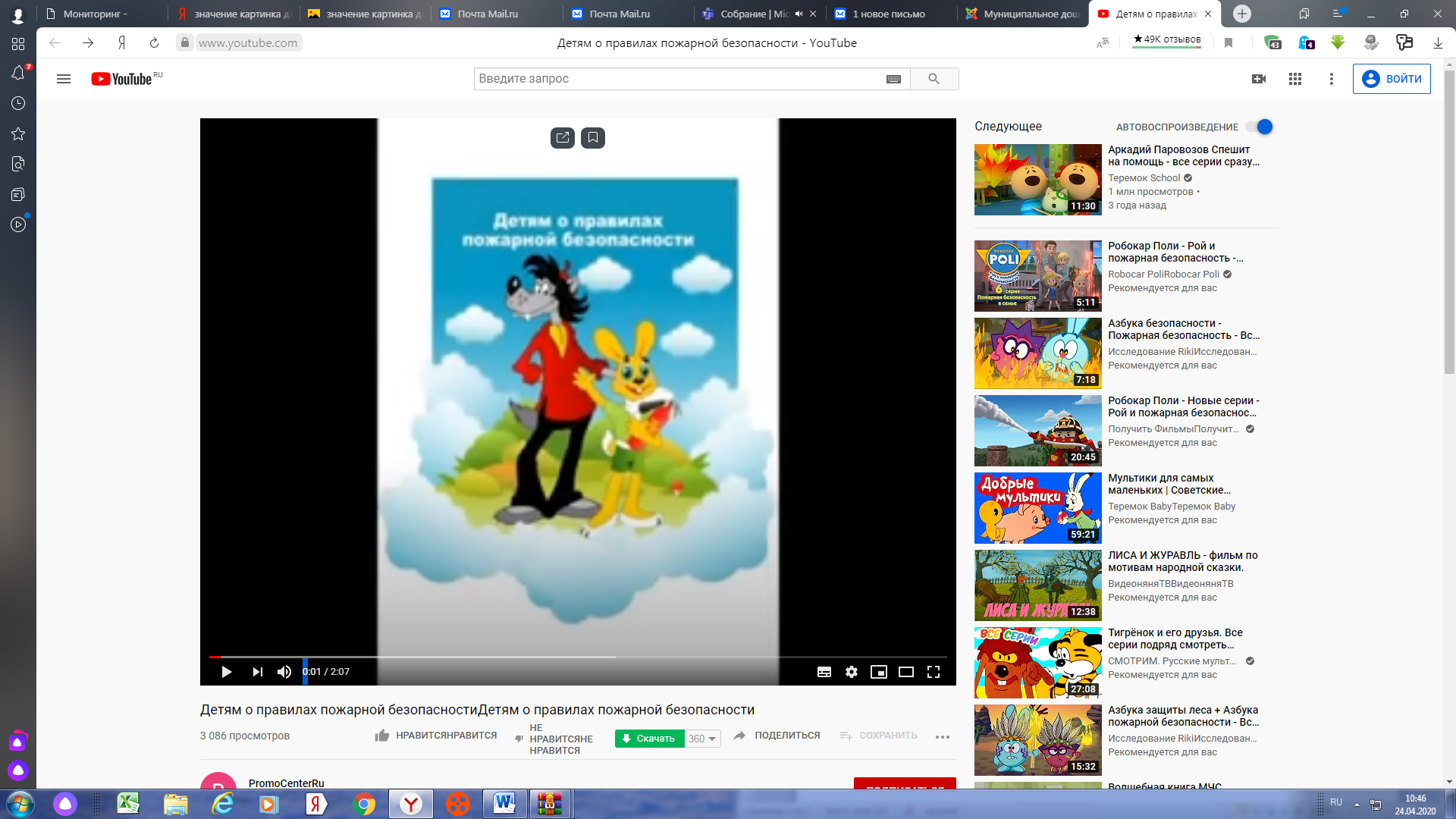 Загадка: Рыжий зверь в печи сидит,
Рыжий зверь на всех сердит,
Он от злости ест дрова
Целый час, а может, два,
Ты его рукой не тронь,
Искусает всю ладонь (огонь).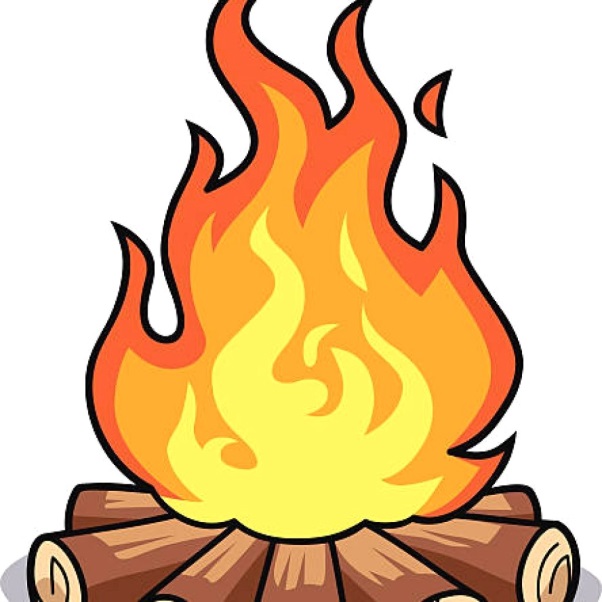 Беседа «Правила пользования бытовыми электроприборами». (Рассмотреть картинку ст. 2).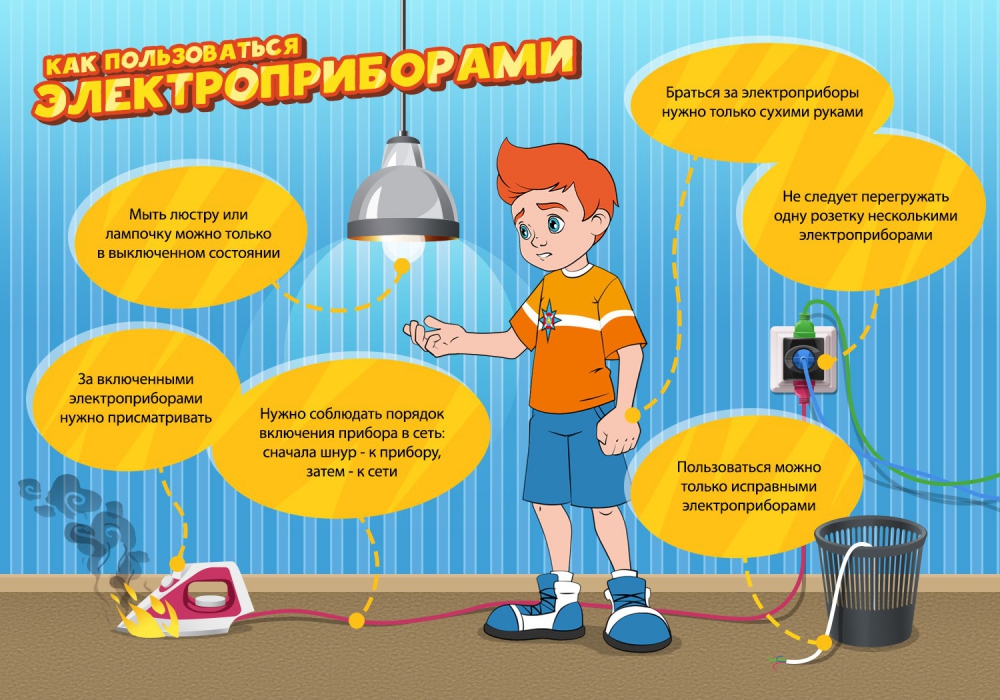 Чтение рассказа Янкиной М.Ф. «Случай с телевизором». http://dou29vo.ru/images/doc/2018/Случай%20с%20телевизором.docxРисунок на тему: «Пожарная машина».Последовательность рисования машины (образец)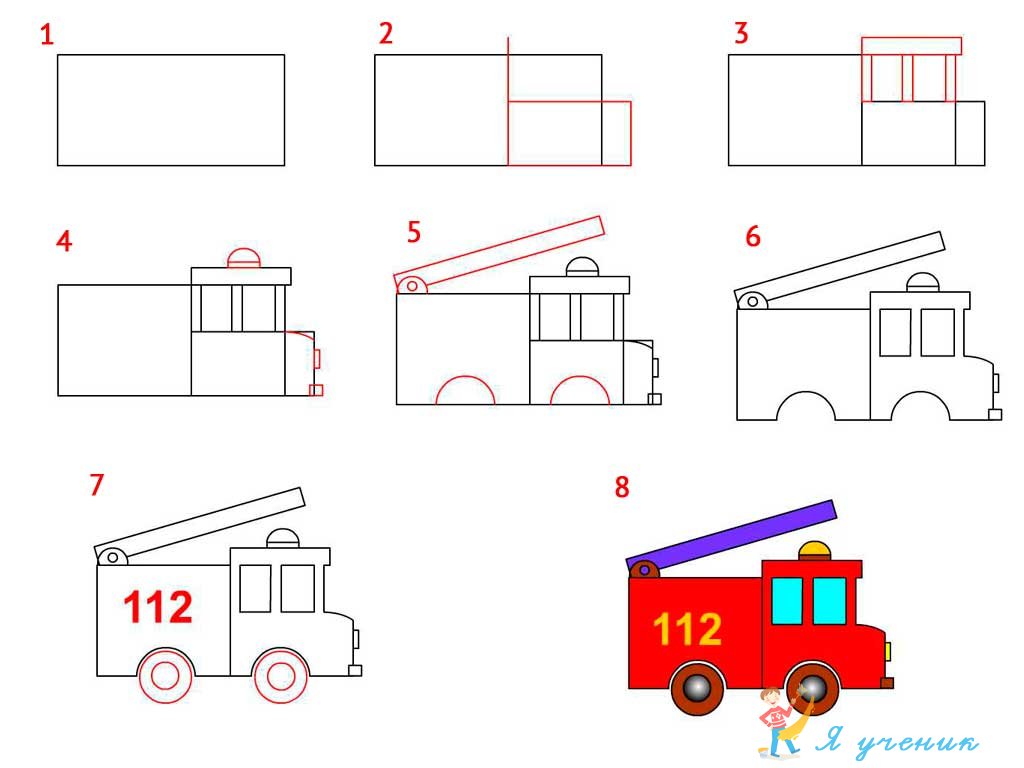 